Добрый день! Начинаем наши занятия!Введение в тему.- Посмотрите на фотографию и скажите, кто на ней сфотографирован.- Кто самый старший? Кто самый младший? Как назвать одним словом всех этих людей? (СЕМЬЯ). Семья – это родные люди. - С кем ты живешь? Сколько человек в твоей семье?
Кто старше всех? Кто младше всех?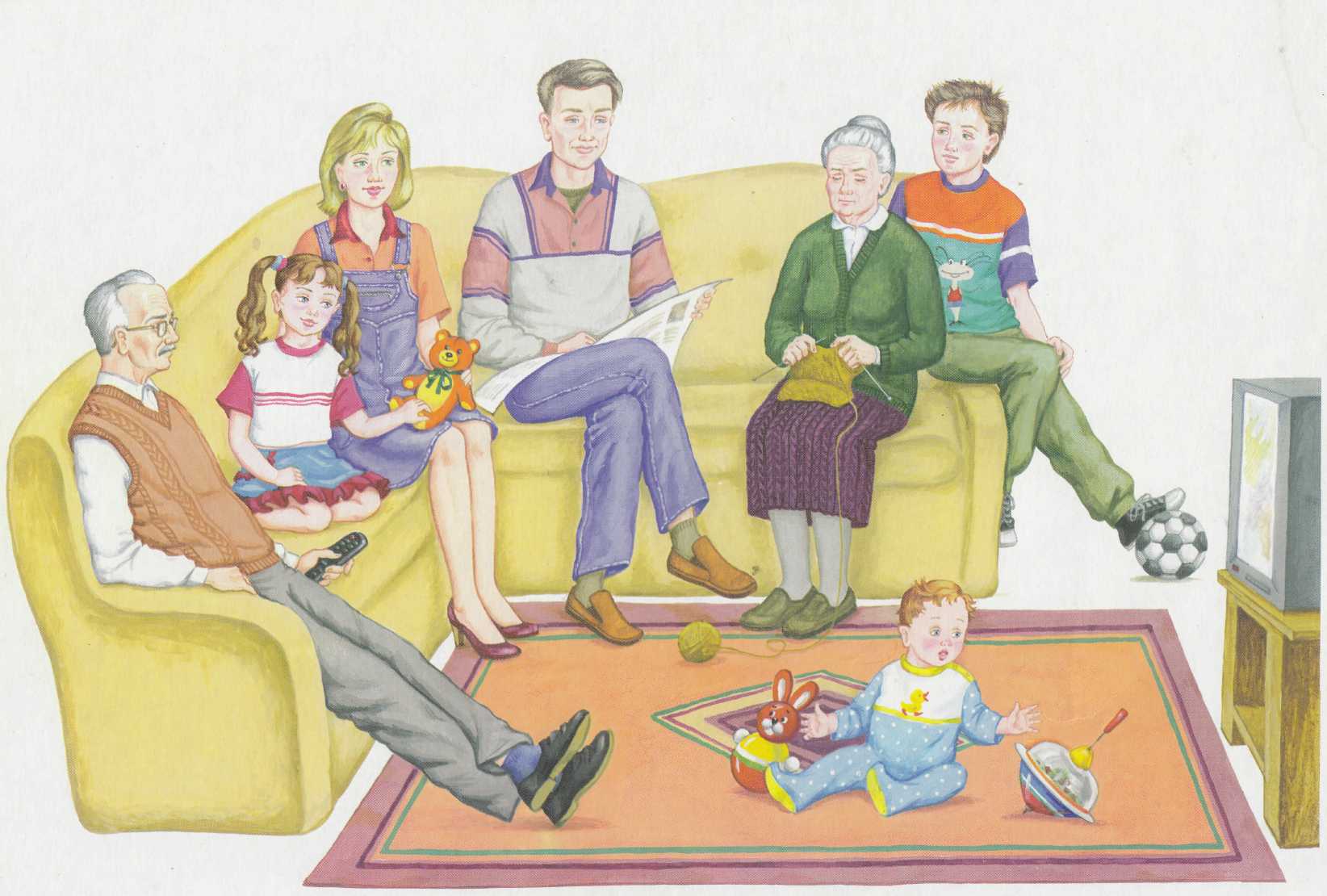 2.Игра “Кто старше (младше)?” - (составление предложений с союзом «а»). Кто старше девочка или мама? … Мама старше, а дочка младше. Кто младше мальчик или мама? … Мальчик младше, а мама старше.
Кто старше девочка или дедушка? … Дедушка старше, а девочка младше.
Кто младше мальчик или бабушка? … Мальчик младше, а бабушка старше.
Кто старше мама или бабушка? … Бабушка старше, а мама младше.3.Игра «Назови ласково».  Все в семье любят друг друга и называют ласково. Помоги им.
Дед – дедушка - …                 Мама - …                      Брат - …                  Тётя - ….Баба – бабушка - …                Папа - ….                      Сестра - …              Дядя - …4. Физкультминутка «Семейная зарядка»5. Игра «Скажи  наоборот»Папа сильный, а малыш - …(слабый).
Дедушка пожилой, а внук – …(молодой). Один брат веселый, а другой  - … (грустный). Брат старший, а этот брат  – …(младший).
Папа высокий, а сын – …(низкий).
6. Игра «Чьи вещи?». 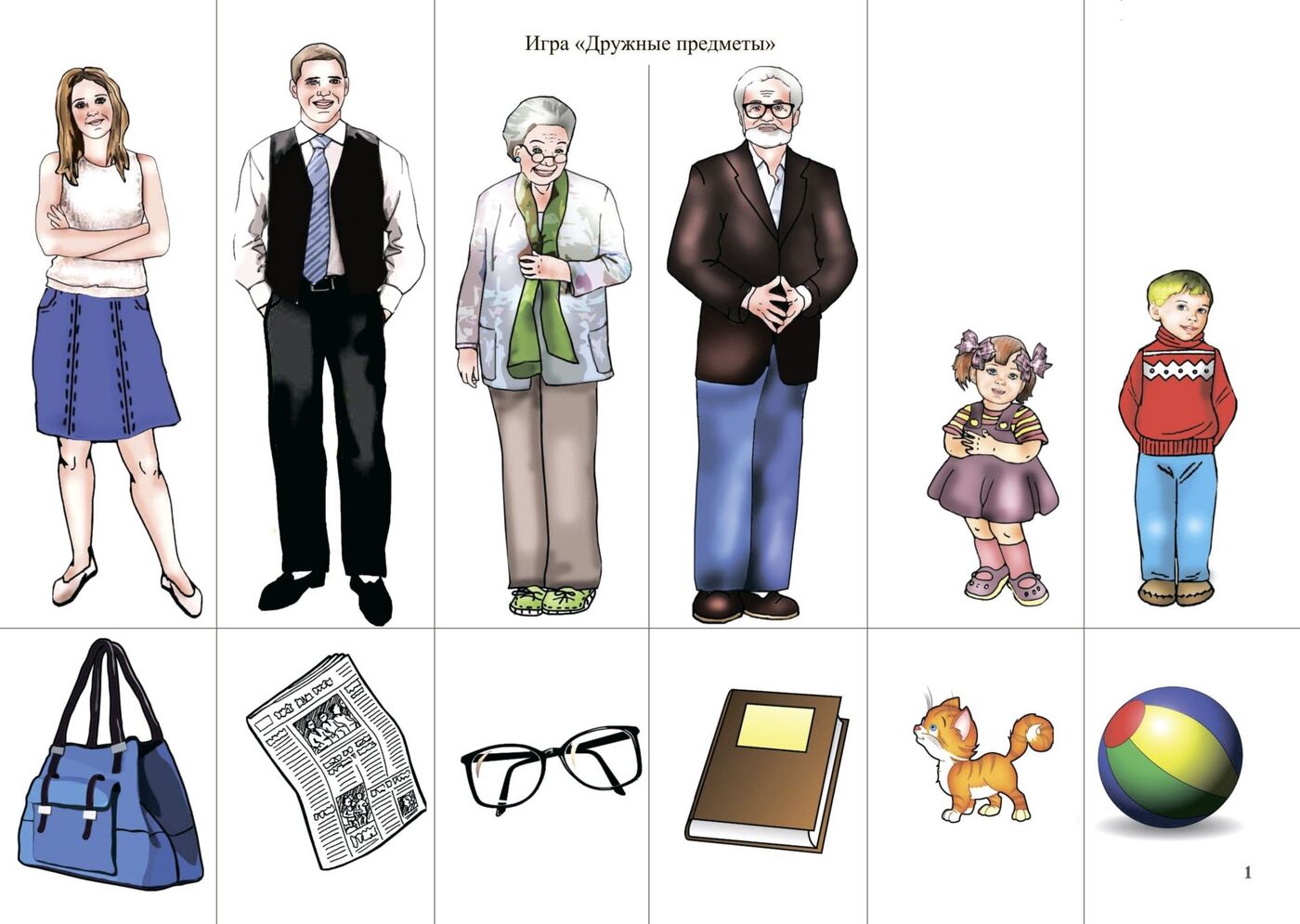 - Сумка мамы, значит, она чья? … мамина сумка.- Котёнок Маши, значит, он чей? … Машин котёнок.- Мячик Димы, значит, он чей? … Димин мячик.- Газета папы, значит, она чья? … папина газета.- Очки бабушки, значит, они чьи? … бабушкины очки.- Книга дедушки, значит, она чья? … дедушкина книга. 7. Игра “Чей, чья, чьё, чьи”.
Бабушка носит халат. Халат чей? …                     Папа носит галстук. Галстук чей? …
У мамы есть шарф. Шарф чей?  …                       У Пети есть мяч. Мяч чей? …
Дедушка носит рубашку. Рубашка чья? …          Мама носит шляпу. Шляпа чья? …
Таня носит платье. Платье чьё? …                        Папа надел пальто. Пальто чьё? …
Дедушка надел ботинки. Ботинки чьи? …            Мама надела сапоги. Сапоги чьи? …8. Игра «Послушай и ответь на вопрос»9. Пальчиковая гимнастика «Семья». 10. Игра «Найди, где чей шарик»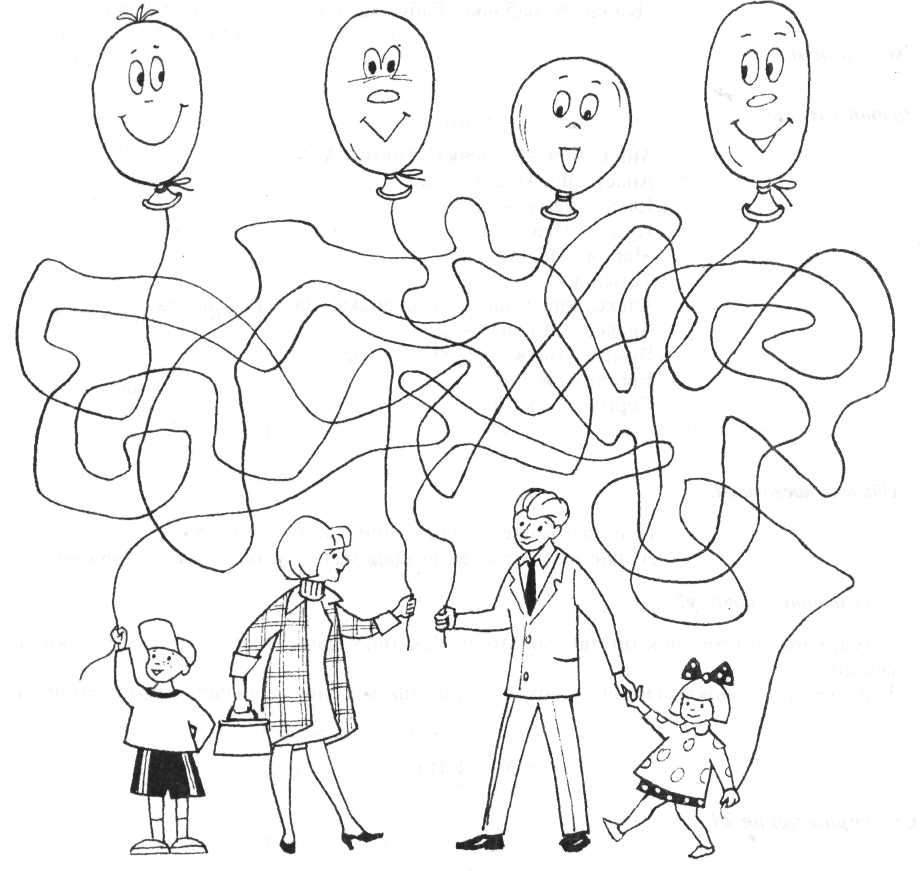 ПРИШЛИТЕ, пожалуйста, фотографии выполненных работ, на электронный адрес: nataliya.pilikina@mail.ru или в группу в VIBER.Осенью, весною, летом и зимой,Мы во двор выходим дружною семьёй. Дети идут по кругу, руки на поясе.Встанем в круг и по порядкуКаждый делает зарядку.Встают лицом в круг и хлопают в ладоши.Мама руки поднимает.Папа бодро приседает.Повороты вправо-влевоДелает мой братик Сева.А я сам бегу трусцой И качаю головой.Выполняют движения по тексту.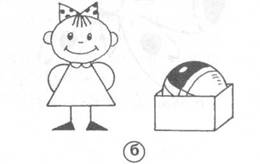 - Девочка положила мяч в коробку. Куда девочка положила мяч? … (в коробку).
- Где лежит мяч? … (Мяч лежит в коробке.)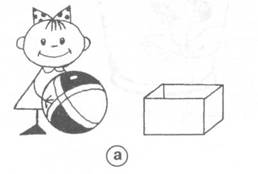 - Девочка вынула мяч из коробки. Откуда девочка вынула мяч? … (из коробки).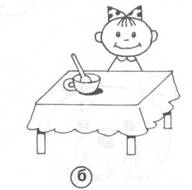 - Девочка положила ложку в чашку. Куда девочка положила ложку? … (в
чашку).
- Где лежит ложка? … (Ложка лежит в чашке.)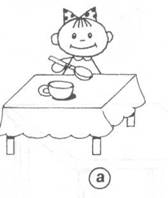 - Девочка вынула ложку из чашки. Откуда девочка вынула ложку? (из
чашки).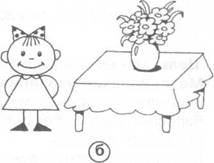 - Девочка поставила цветы в вазу. Куда девочка поставила цветы? … (в вазу).
- Где стоят цветы? … (Цветы стоят в вазе.)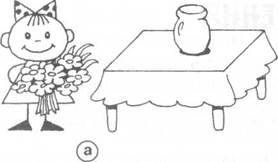 - Девочка вынула цветы из вазы. Откуда девочка вынула цветы? … (из вазы).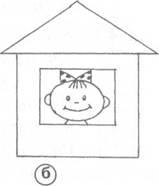 - Девочка вошла в домик. Куда вошла девочка? …  (в домик)
- Где сидит девочка? … (Девочка сидит в доме.)
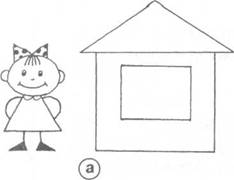 - Девочка вышла из домика. Откуда вышла девочка? … (из домика)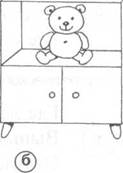 - Девочка убрала мишку в шкаф. Куда девочка убрала мишку? … (в шкаф)
- Где сидит мишка? … (Мишка сидит в шкафу.)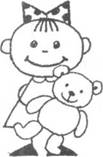 - Девочка достала мишку из шкафа. Откуда девочка достала мишку? ... (из шкафа)Раз, два, три, четыре,  Хлопают: кулачки – ладошки. Кто живёт у нас в квартире?Сжимают и разжимают кулачки на обеих руках одновременно.Раз, два, три, четыре, пять,Хлопают: кулачки – ладошки.Всех могу пересчитать:Сжимают и разжимают кулачки на обеих руках одновременно.Папа, мама, брат, сестрёнка,Кошка Мурка, два котёнка,Мой щегол, сверчок и я – Загибают пальцы, начиная с больших.Вот и вся наша семья!Хлопают: кулачки – ладошки.